LAMPIRAN 25 DOKUMENTASI KEGIATAN PTK 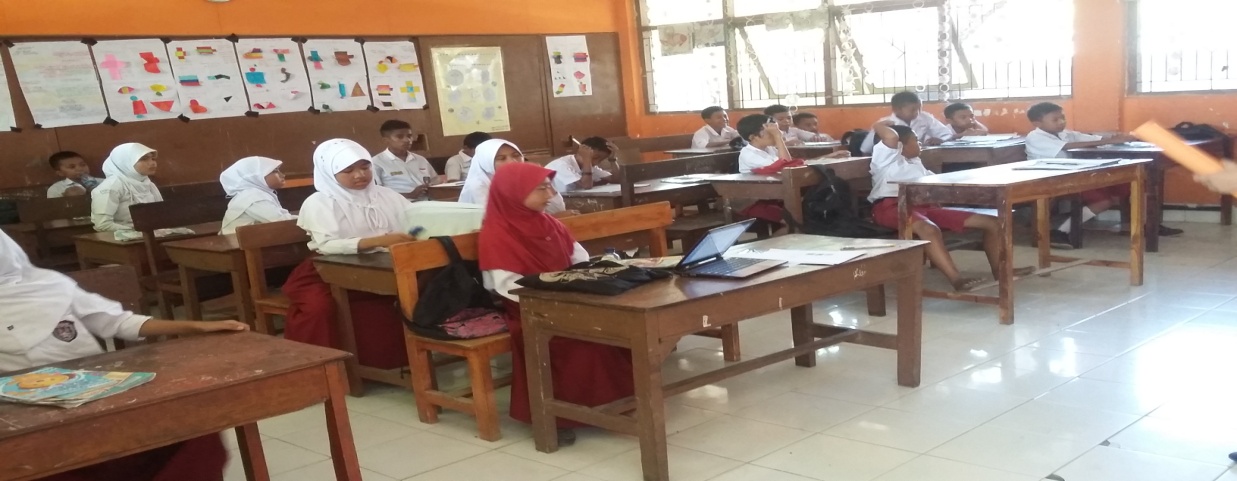 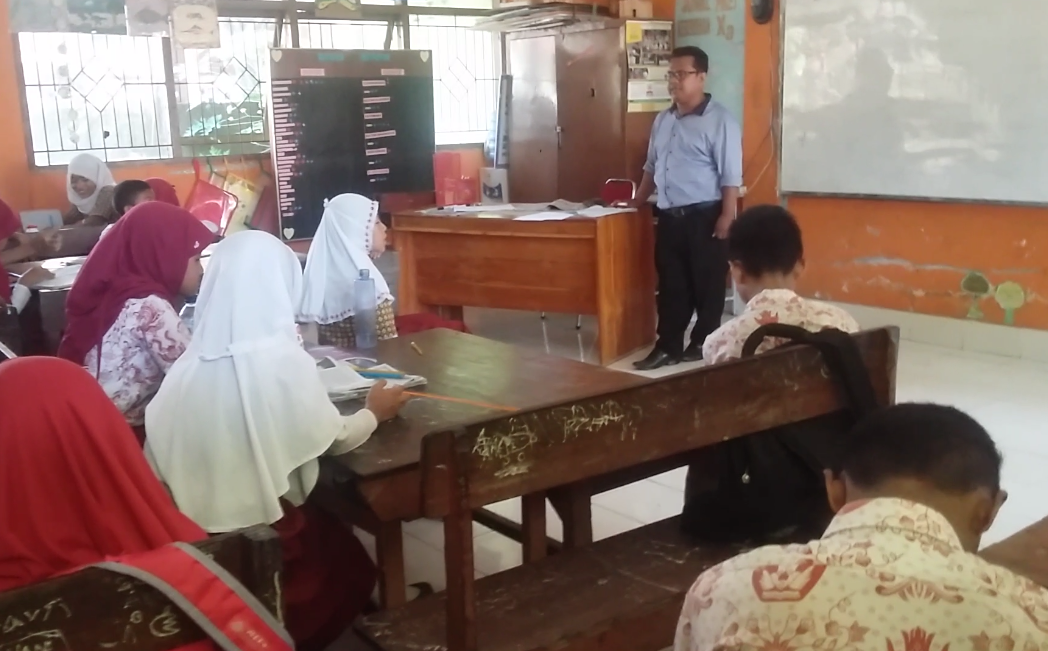 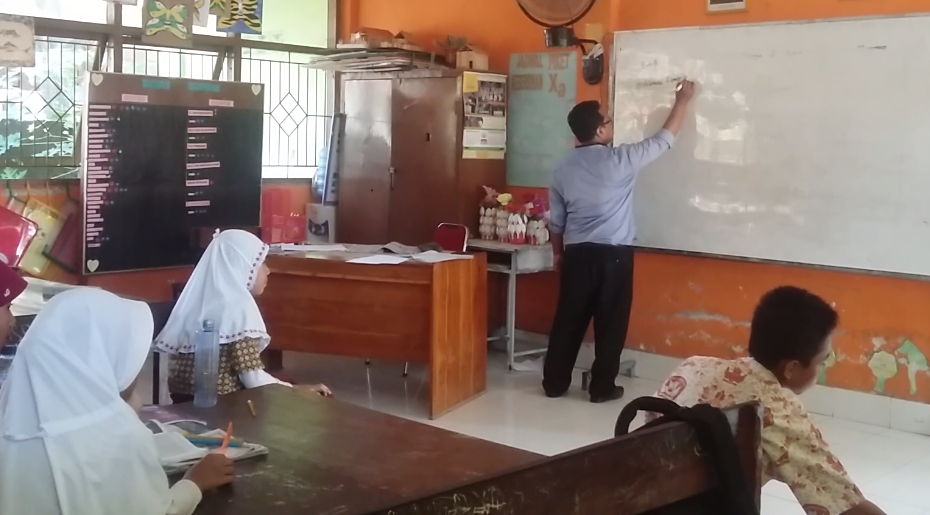 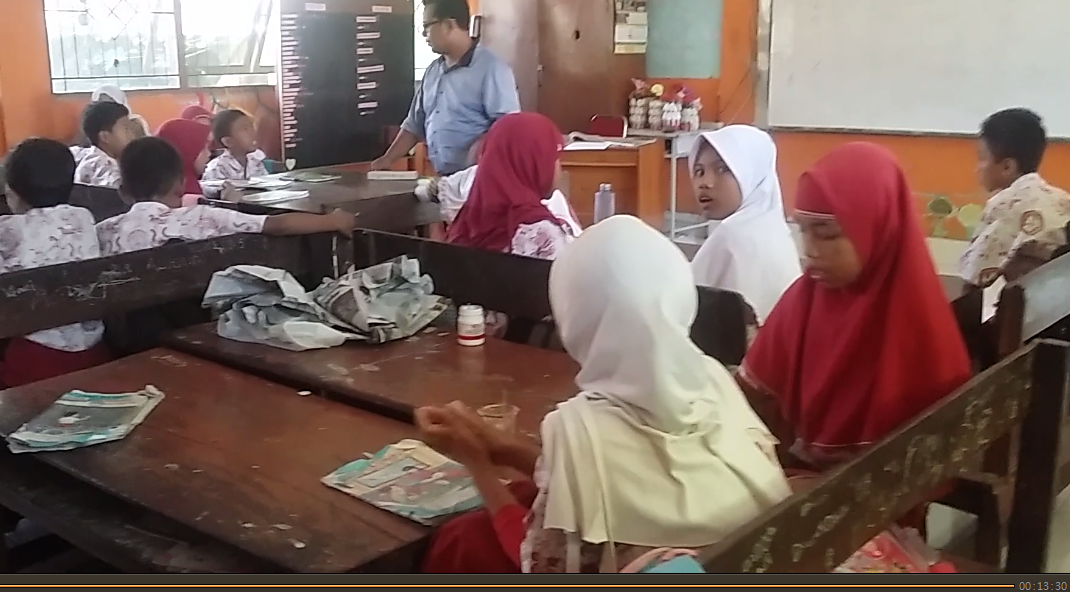 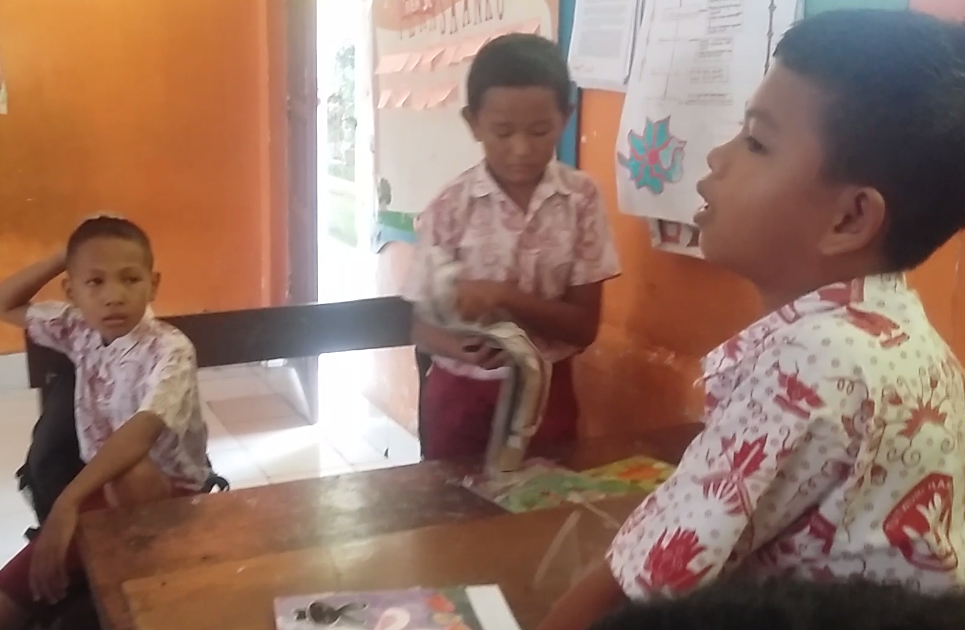 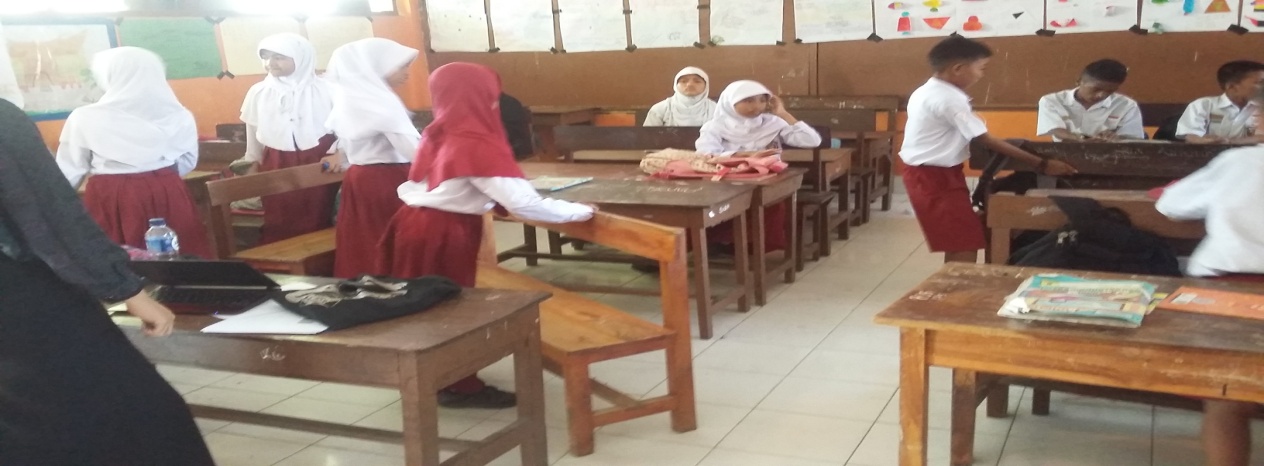 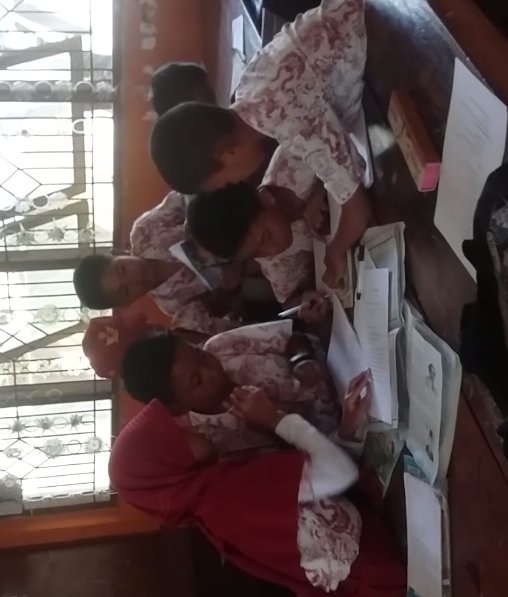 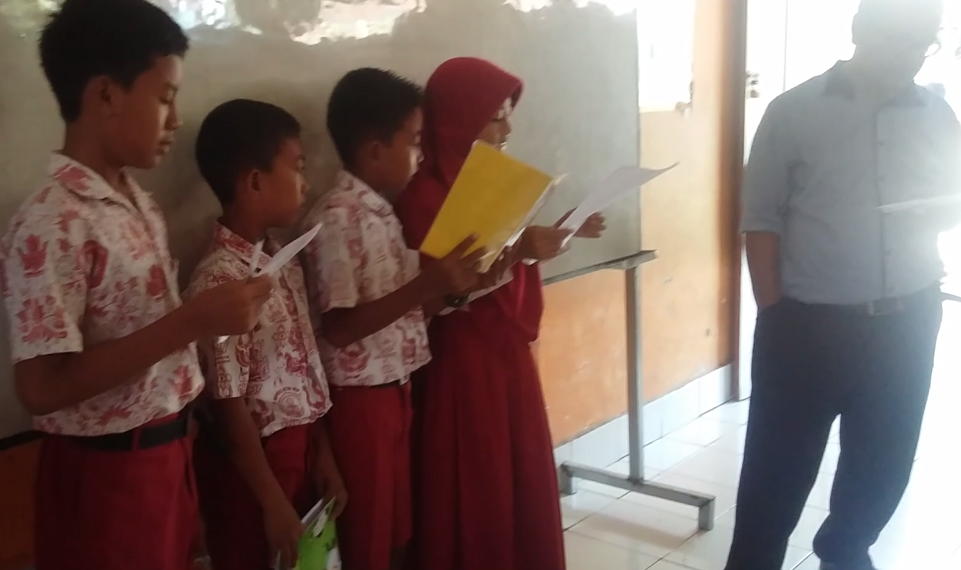 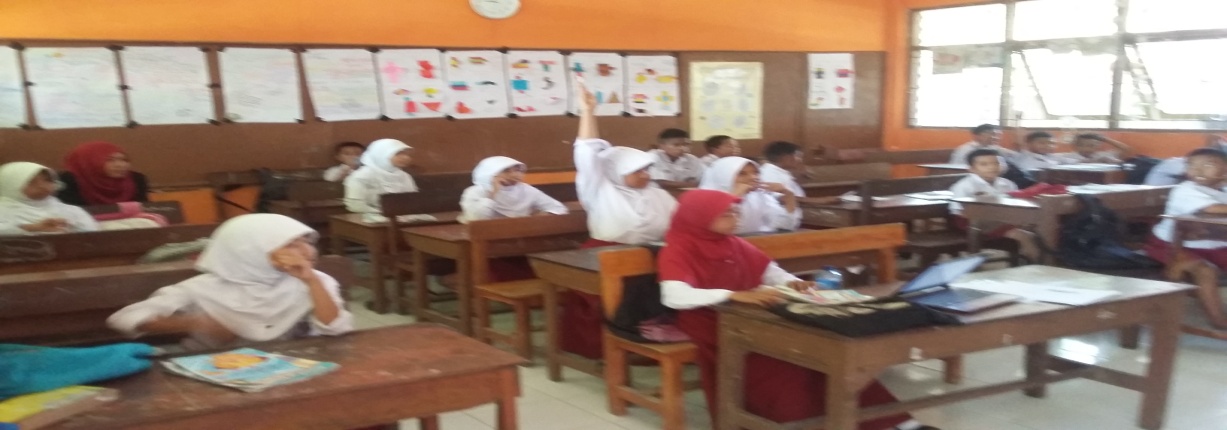 